CICHA NOC : OPOWIEŚĆ O BOŻYM NARODZENIUhttps://www.youtube.com/watch?v=OnE1sJd0ZZM 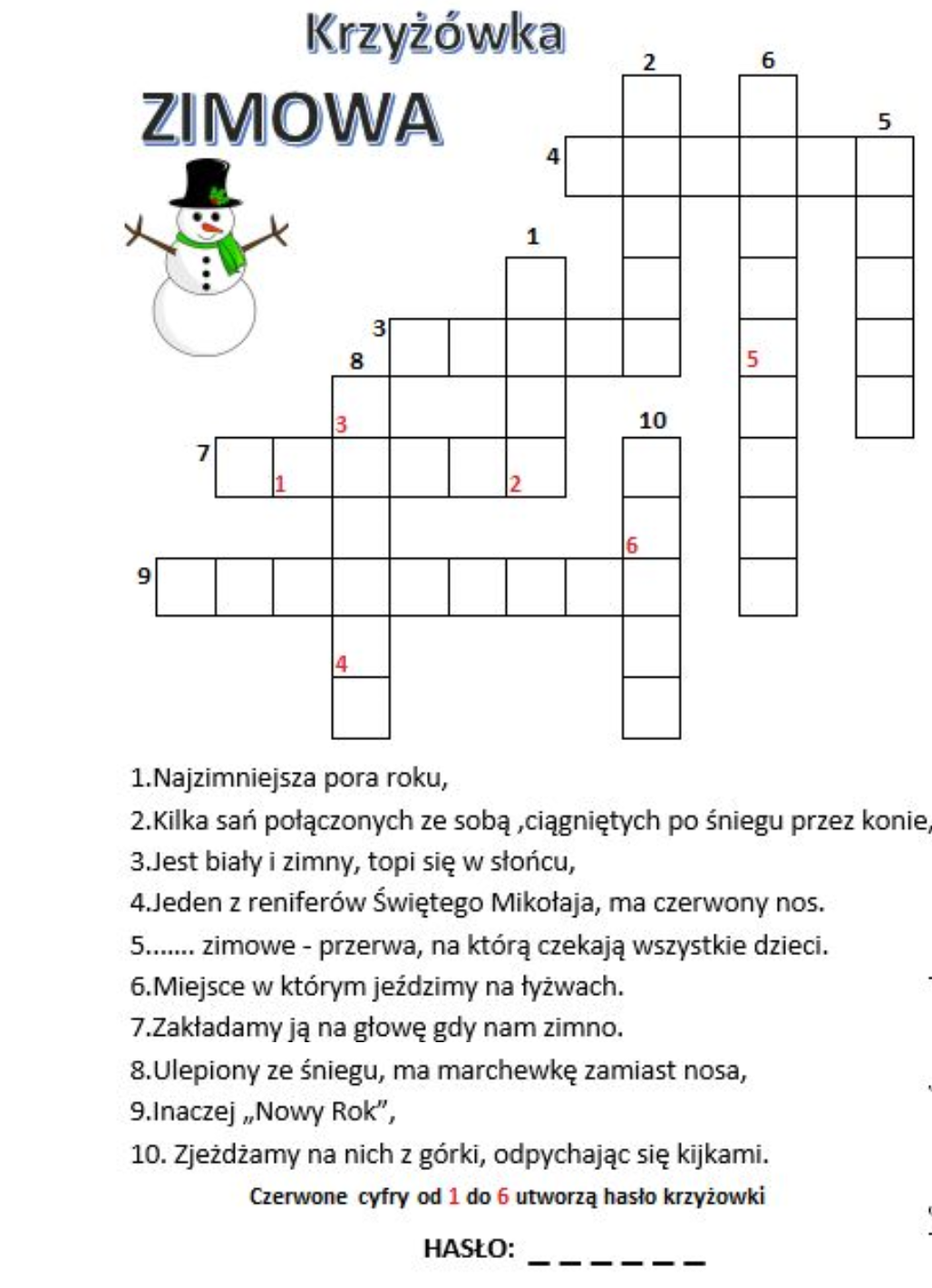 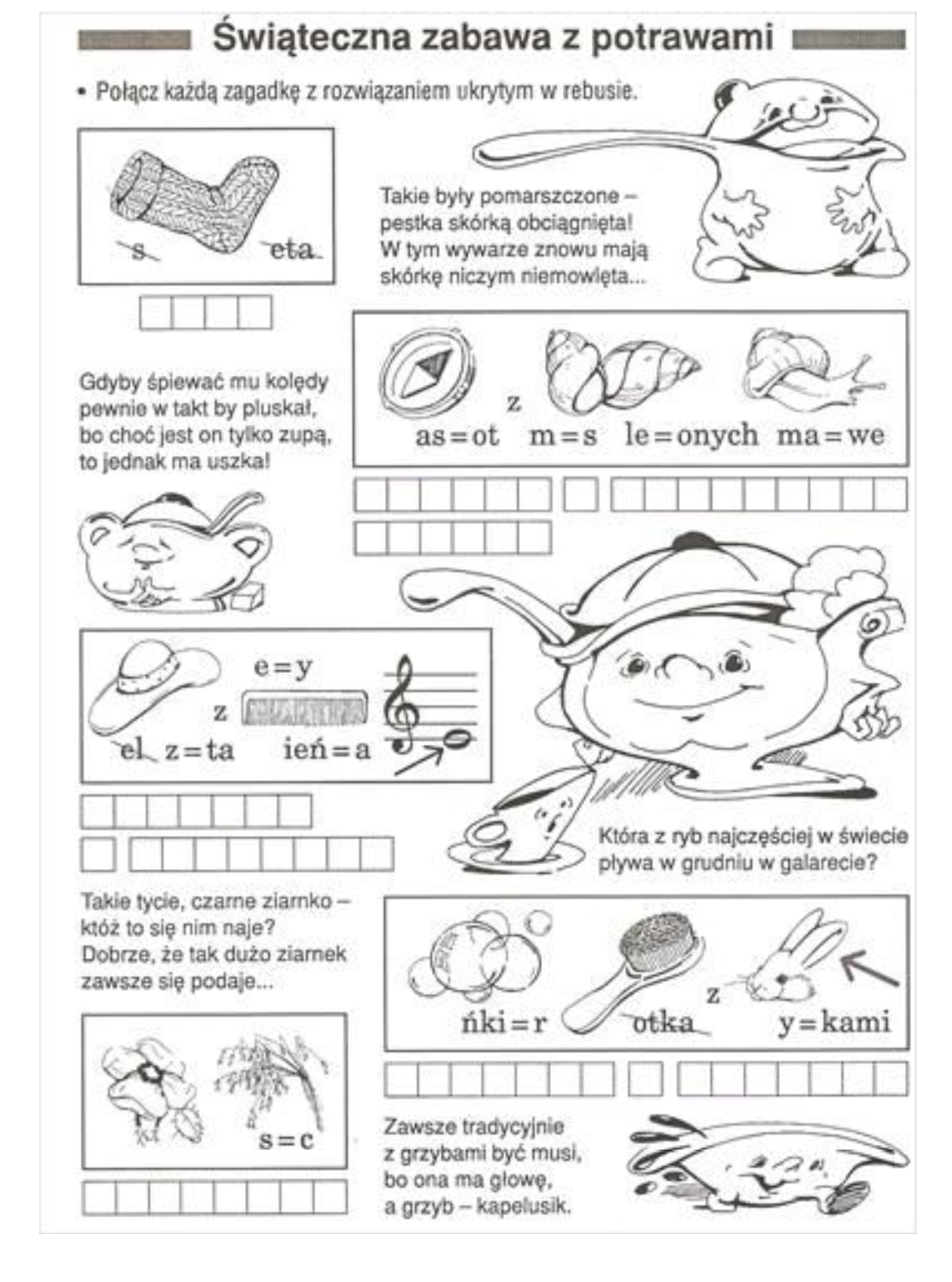 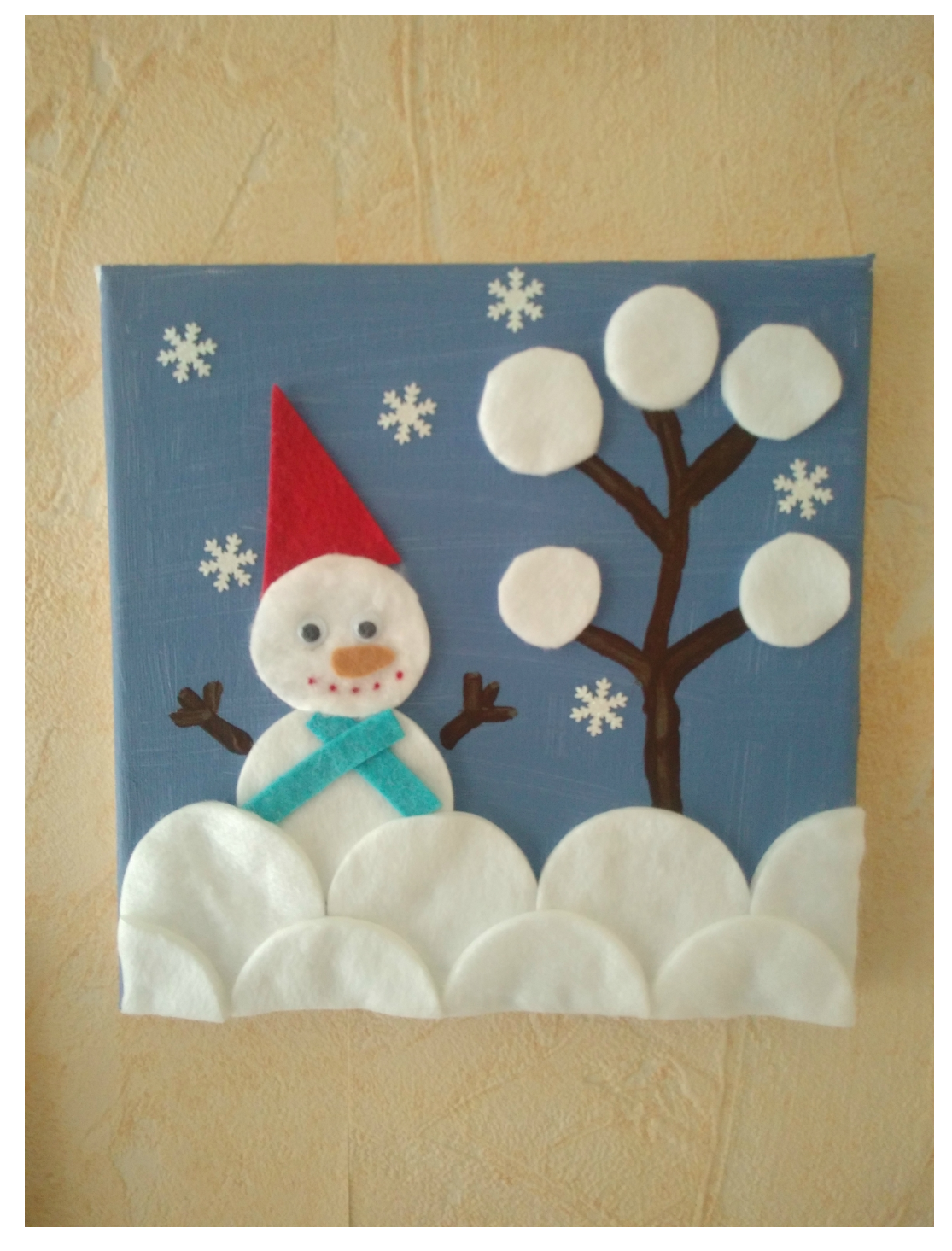 PRACA PLASTYCZNA: ZRÓB ZIMOWY PEJZAŻPOTRZEBNE MATERIAŁY: KARTKA PAPIERU-NIEBIESKA LUB GRANATOWA, WATA, WACIKI, BIAŁA FAFBA, MOŻESZ TEŻ MALOWAĆ PALUSZKAMI, … LUB TAK JAK CHCESZ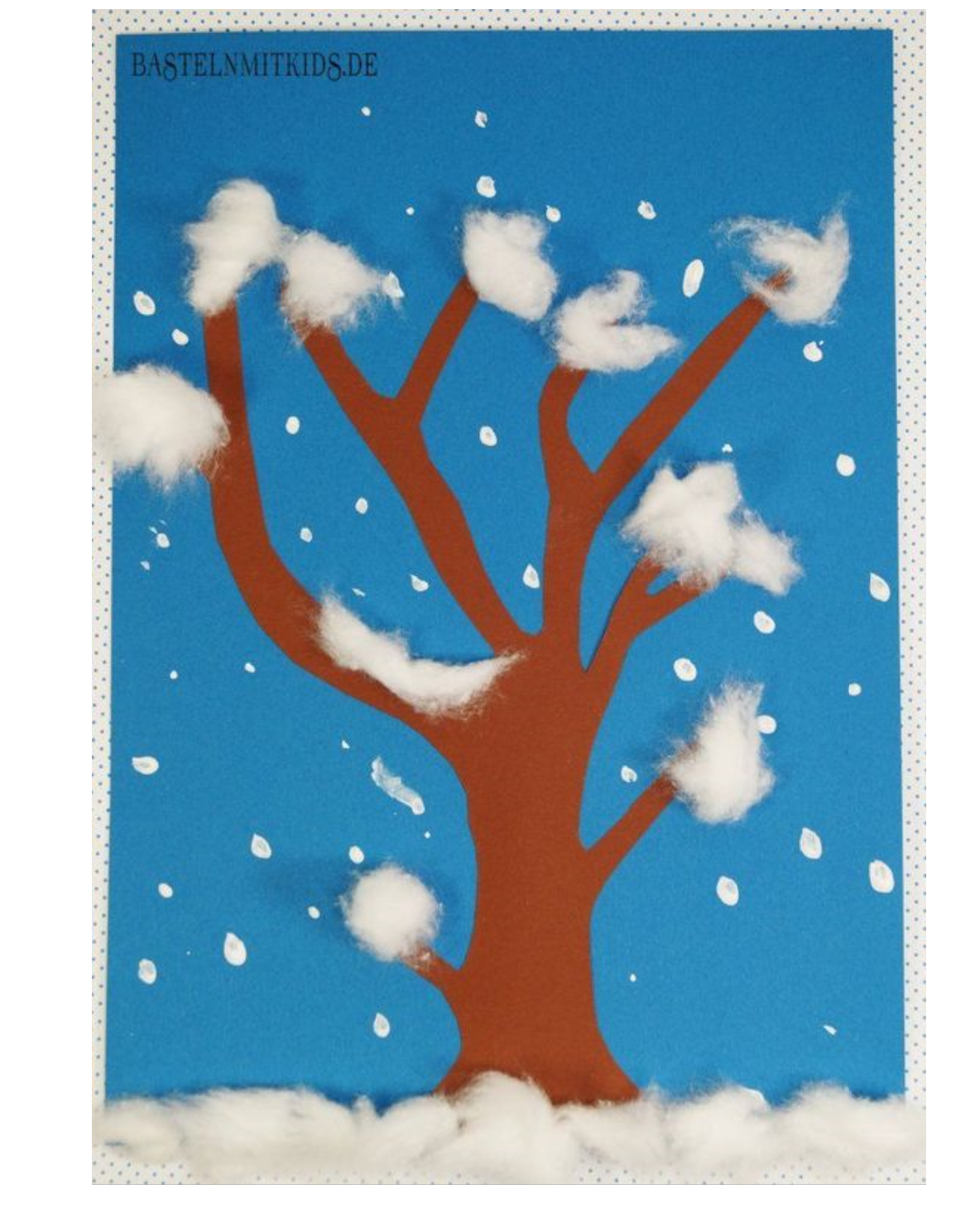 ZRÓB OZDOBY CHOINKOWE 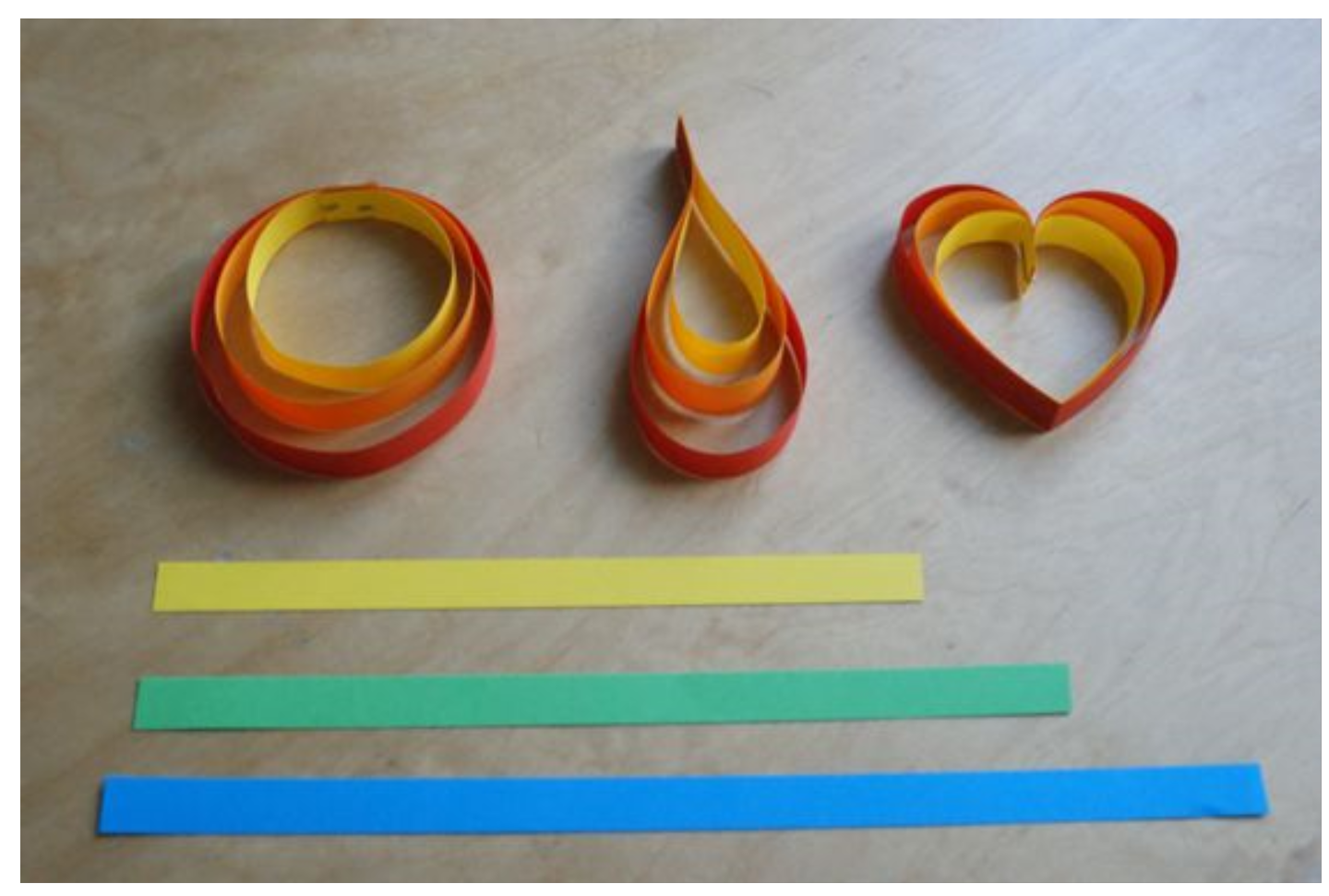 JAK ZROBIĆ ANIOŁKI NA CHOINKĘhttps://www.youtube.com/watch?v=hbeeO6FwpJ0 